БЛАГОВЕЩЕНСКАЯ ГОРОДСКАЯ ДУМА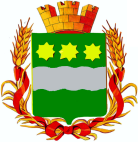 Амурской области(шестой созыв)РЕШЕНИЕ 22.02.2018                                                                                                    № 42/19                                             г. Благовещенск┌                                                  ┐┌┐Заслушав отчет о работе контрольно-счетной палаты города Благовещенска за 2017 год, представленный председателем контрольно-счетной палаты города Благовещенска, на основании             Положения о порядке осуществления контрольной деятельности Благовещенской городской Думой, утвержденного решением Благовещенской городской Думы от 21.02.2012 № 36/17, Благовещенская городская Думарешила: Принять прилагаемый отчет о работе контрольно-счетной палаты города Благовещенска за 2017 год к сведению.	2.	Настоящее решение вступает в силу со дня его подписания.Председатель Благовещенской                                                          городской Думы                         	                                                    С.В. Попов		